DRUGA LIGA FBIH ZAPAD SEZONA – 2016/17 SLUŽBENA LICA – XII KOLO05.11.2016. – 13:30 satiSlobodna ekipa:    SLOGA  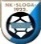              KOMESAR/POVJERENIK					                        KOMESAR/POVJERENIK                   ZA SUDIJE/SUCE					                     TAKMIČENJA/NATJECANJA               Josip Marjanović s.r.                                                                                                     Adnan Dupanović s.r.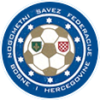 NOGOMETNI SAVEZ FEDERACIJE BiHNOGOMETNI SAVEZ FEDERACIJE BiH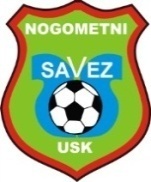 NOGOMETNI SAVEZ UNSKO-SANSKOG KANTONASportska dvorana „LUKE“, Ul. Bosanskih gazija 19, 77000 BihaćTel/fax:   ++387 37 220 283     www.nsusk.ba       e-mail: nsuskbi@gmail.comTransakcijski račun UniCredit Bank 3385002200518445NOGOMETNI SAVEZ UNSKO-SANSKOG KANTONASportska dvorana „LUKE“, Ul. Bosanskih gazija 19, 77000 BihaćTel/fax:   ++387 37 220 283     www.nsusk.ba       e-mail: nsuskbi@gmail.comTransakcijski račun UniCredit Bank 3385002200518445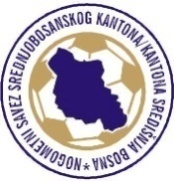  KRAJIŠNIK  –  PODGRMEČ  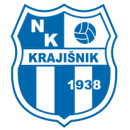 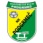  KRAJIŠNIK  –  PODGRMEČ   KRAJIŠNIK  –  PODGRMEČ   KRAJIŠNIK  –  PODGRMEČ  Glavni sudacŠeho MehmedBugojnoVelika KladušaVelika Kladušasubota, 05.11.2016.13:30Asistent 1Duraković AdisBugojnoDelegat:Ćatić Safet (Bužim)Ćatić Safet (Bužim)Ćatić Safet (Bužim)Asistent 2Šarić LejladB.Krupa KLJUČ –  KISELJAK  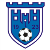 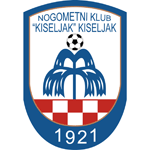  KLJUČ –  KISELJAK   KLJUČ –  KISELJAK   KLJUČ –  KISELJAK  Glavni sudacKukić ArminBugojnoKljučKljučsubota, 05.11.2016.13:30Asistent 1Kurić MuamerJajceDelegat:Lušija Vahidin (Busovača)Lušija Vahidin (Busovača)Lušija Vahidin (Busovača)Asistent 2Kahrić SeadJajce   BRATSTVO –  VLAŠIĆ  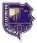 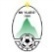    BRATSTVO –  VLAŠIĆ     BRATSTVO –  VLAŠIĆ     BRATSTVO –  VLAŠIĆ  Glavni sudacHašić RašidCazin Bos.KrupaBos.Krupasubota, 05.11.2016.13:30Asistent 1Nanić HasanBužimDelegat:Mujagić Mersad (Bihać)Mujagić Mersad (Bihać)Mujagić Mersad (Bihać)Asistent 2Šabić Adi Bihać  VITEZ (V) –  RADNIK  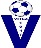 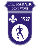   VITEZ (V) –  RADNIK    VITEZ (V) –  RADNIK    VITEZ (V) –  RADNIK  Glavni sudacPoprženović Haris TravnikVitezVitezsubota, 05.11.2016.13:30Asistent 1Gelo Ivan Novi TravnikDelegat:Fajić Šaćir (Bihać)Fajić Šaćir (Bihać)Fajić Šaćir (Bihać)Asistent 2Malkoč Admir Novi Travnik  KRAJINA –  ISKRA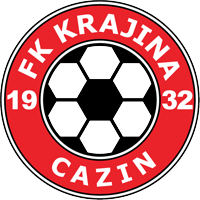 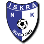   KRAJINA –  ISKRA  KRAJINA –  ISKRA  KRAJINA –  ISKRAGlavni sudacKasupović AdnanBihać CazinCazinsubota, 05.11.2016.13:30Asistent 1Budimlić ZlatkoBihać Delegat:Budimlić Asmir (Bihać)Budimlić Asmir (Bihać)Budimlić Asmir (Bihać)Asistent 2Zjakić Edin Bihać  BUSOVAČA  –  VITEZ (B)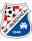 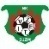  BUSOVAČA  –  VITEZ (B) BUSOVAČA  –  VITEZ (B) BUSOVAČA  –  VITEZ (B)Glavni sudacFajkić Abdulah TravnikBusovačaBusovačasubota, 05.11.2016.13:30Asistent 1Puzović IgorTravnikDelegat:Saračević Fuad (Bihać)Saračević Fuad (Bihać)Saračević Fuad (Bihać)Asistent 2Mahmutović AjdinTravnik